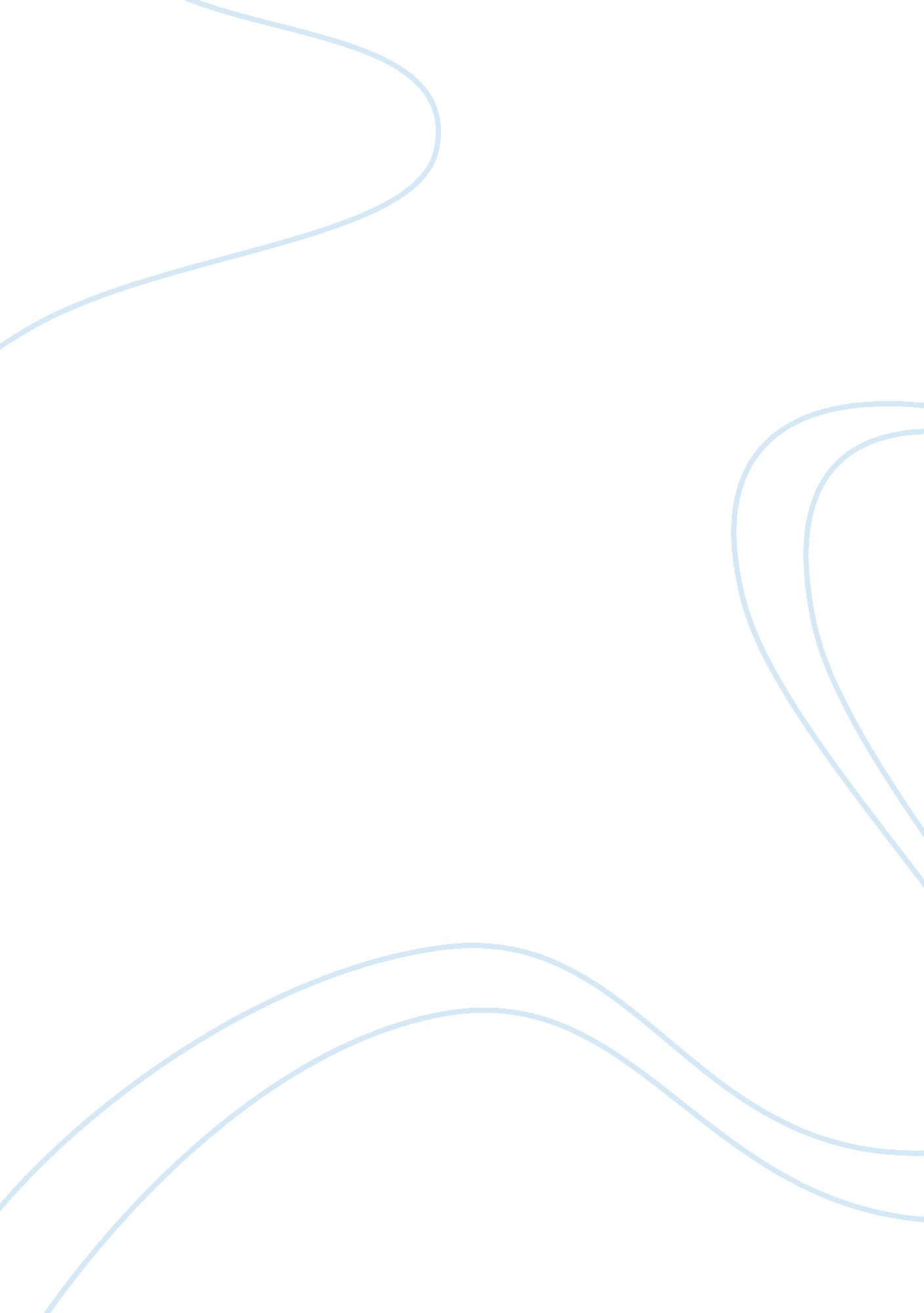 How religion can influence decision makingBusiness, Management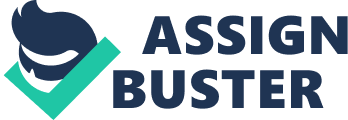 It is apparent that in today’s society that the definition of traditions and loyalty has changed throughout time. Tradition is a word often to describe transmissions or customs or beliefs from generation to generation, while loyalty is a essential equality in a close relationship showing firm and consistent support for another person. Tradition is still alive today as of loyalty but it’s rarely shown and not as important as how people made it to be back in time. Overtime these traits have often been abandoned by both men and woman. A short story which I read was named “ The Storm”. It was about a woman named Calixta and a man named Alcée who were once in love. In the story it describes that there was a storm that was coming through town when Calixta had saw Alcée outside and eventually invited him in. Being in the house together the storm reignites their passion for one another, Both of them, however, are married to different people, they eventually break their vows and both cheat on their spouse. At the end they both know that when the storm ends they must part their ways forever and act like nothing ever happened. When reading this story it gives many examples of how cheating is normalized and very secretive. In the story after her husband, Bobinot and son Bibi come back home it states her husband had said “ I brought you some shrimps, Calixta,” offered Bobint, hauling the can from his ample side pocket and laying it on the table.” Shrimps! Oh, Bobint! you too good fo’ anything!” and she gave him a smacking kiss on the cheek , with Calixta saying this it shows how she was acting like nothing happened and hiding important information from her husband that could possibly ruin her marriage and tear her family apart. Traditionally marriage is supposed to be between man and woman who state vows to be there through up’s and down’s and be loyal under god’s holy law. Marriages were a big deal dated back to the medieval times and up to the 1950’s , Back then, the divorce rates were 23 percent. Of course that did not mean all marriages in the 50s were happy. People in the 1940s and 1950s believed that divorces were regarded as a deviant behavior and a public acknowledgement of failure. As of now the generation doesn’t take marriage serious as it should be; there has been many divorce rates up to 50 percent and many people have gone outside their marriage and behind their spouses back which is wrong. The generation has given up on traditionally being loyal to one person and marriage rates has drastically decreased which leads to more single parents home and families being broken. Tradition has also been a huge part of religion. Each religion has its own trait that oftens describe the benefit of what it means and how it was developed. Christianity is often a more religion I have often learned and talked about. It is based on the life and teachings of Jesus. Religion is an important aspect to have so people can have explanation of the world around them. I have also read a short story called “ Salvation” that was about a young boy named Langston Hughes whose aunt tells him that once he gets saved he’ll see a white light signifying that he has been saved but when waiting in the prayer line he doesn’t see the white light and then suddenly questions his faith. With Langston having this in his head , this outcome has had a huge impact on his life and him coming. Religion is an important aspect in black family homes because it brings family together and make a better connection with one another. His aunt wanted him to get saved because in christianity if anything is going wrong or you need help , most people believe you need a relationship with god to get the help you need and deserve. Overtime religion has took a toll on the rate of going down or up. Typically as the wealth and development of a country goes up, the relief belief goes down mainly because people have their thoughts as to why stuff happens to their country or anything around them. The next generation or the one we live in now most people don’t follow the rules that were taught back in the day and everyone wants to do their own thing. After reading these two articles both of them express how change can happen in any form whether it be tradition, loyalty and religion. These three aspects are what make up an individual and how they choose to live their individual lives and what they interpret out of it. Overall dating back to time , change has always happened. It will continue to happen after generations and generations new cultures and ways of living will be seen. Unless something happens like a chang in the world , it will continue to grow and produce with people who will either change the world and try to make peace or either destroy the world and make it worse in some conditions. 